Declaramos, para os devidos fins, que (NOME COMPLETO, sem abreviaturas), portador(a) do RG (número do RG – órgão emissor) e do CPF (XXX.XXX.XXX-XX), portador(a) da Carteira de Trabalho e Previdência Social/CTPS nº..........., série ......, é empregado(a) desta empresa admitido(a) em  dd/mm/aaaa, exercendo a função de (NOME DA FUNÇÃO), até a presente data.Cidade,______ de _______________de 20XX._______________________________________________Representante legal. (Nome completo e cargo)Carimbo e assinaturaANEXAR À SOLICITAÇÃO•	Plano de Atividades de Estágio; E•	Cópia da CTPS, nas folhas: que contém a foto, a qualificação civil e a folha do registro de trabalho.Declaração elaborada conforme Art. 40º, Inciso III, item e, do Regulamento de Estágio - Portaria 1.204, de 11de maio de 2011.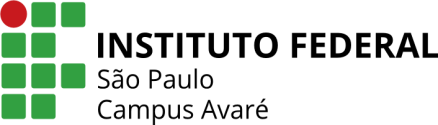 Instituto Federal de Educação, Ciência e Tecnologia de São Paulo                     Diretoria Geral do Câmpus AvaréCoordenadoria de ExtensãoMODELO DE DECLARAÇÃO DE EMPREGADO